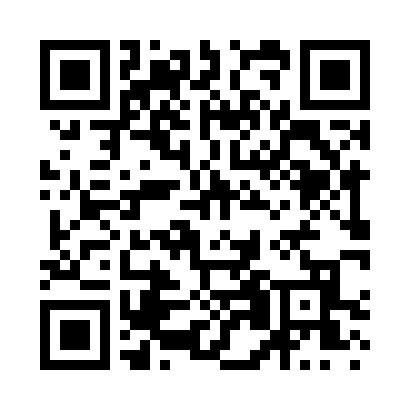 Prayer times for Crystal City, Missouri, USAMon 1 Jul 2024 - Wed 31 Jul 2024High Latitude Method: Angle Based RulePrayer Calculation Method: Islamic Society of North AmericaAsar Calculation Method: ShafiPrayer times provided by https://www.salahtimes.comDateDayFajrSunriseDhuhrAsrMaghribIsha1Mon4:105:421:065:008:2910:012Tue4:115:431:065:008:2910:013Wed4:115:431:065:008:2810:004Thu4:125:441:065:018:2810:005Fri4:135:441:065:018:289:596Sat4:145:451:065:018:289:597Sun4:145:461:075:018:279:598Mon4:155:461:075:018:279:589Tue4:165:471:075:018:279:5710Wed4:175:471:075:018:269:5711Thu4:185:481:075:018:269:5612Fri4:195:491:075:018:269:5513Sat4:205:491:075:018:259:5514Sun4:215:501:085:018:259:5415Mon4:225:511:085:018:249:5316Tue4:235:521:085:018:239:5217Wed4:245:521:085:018:239:5118Thu4:255:531:085:018:229:5019Fri4:265:541:085:018:229:4920Sat4:275:551:085:018:219:4821Sun4:285:551:085:018:209:4722Mon4:295:561:085:018:199:4623Tue4:305:571:085:018:199:4524Wed4:315:581:085:008:189:4425Thu4:325:591:085:008:179:4326Fri4:346:001:085:008:169:4227Sat4:356:001:085:008:159:4128Sun4:366:011:085:008:149:4029Mon4:376:021:084:598:149:3830Tue4:386:031:084:598:139:3731Wed4:396:041:084:598:129:36